Kinepolis Group bouwt aan nieuwe toekomst op Heizelvlakte (Brussel) Vandaag, vrijdag 25 april 2014 werd bekend gemaakt dat het consortium Unibail/CFE/Besix door de stad Brussel en het Gewest geselecteerd werd als projectontwikkelaar voor het Neo-project. Een nieuwe toekomst is hiermee ook voor Kinepolis Brussel na 2025 verzekerd. Sinds de opening in 1988 als toenmalige grootste en modernste bioscoop ter wereld (24 zalen, 6827 zitplaatsen) heeft Kinepolis naam en faam verworven in de bioscoopwereld en ook blijvend het voortouw genomen in tal van innovaties op beeldtechnisch, geluidstechnisch en conceptueel niveau. Op vandaag verwelkomt de megabioscoop in Brussel 1,5 miljoen bezoekers per jaar en stelt zij 90 personen tewerk, waarvan ruim de helft woonachtig in Brussel. Gezien de wens van Kinepolis om een inplanting op de Heizel te behouden, was een instap in het NEO project een opportuniteit tot vernieuwing die gegrepen moest worden. Duidelijk is alvast dat de nieuwe bioscoop opnieuw toonaangevend en innoverend zal worden, zoals Kinepolis Brussel dat als eerste megaplex ter wereld in 1988 ook reeds was. Continue investeringen (waaronder een grondige renovatie in 2009) stonden ervoor garant dat na 26 jaar het complex ook nog op vandaag de beste filmaccomodatie, "the ultimate cinema experience", aan haar klanten aanbiedt. Kinepolis is uiterst enthousiast over het samenwerkingsverband met het consortium Unibail/CFE/Besix en houdt er dan ook aan de groep alle succes te wensen met de realisatie van het Neo-project, dat de Heizelvlakte op indrukwekkende wijze nieuw leven zal inblazen. Als ankerpunt in de vrijetijdszone hoopt Kinepolis bij te dragen tot het succes van dit prestigieuse project op een van de toplocaties in Brussel, aan de voet van het atomium. Aldus wordt ook de toekomst van Kinepolis op de Heizel na 2025 (einddatum van de huidige concessie-overeenkomst) verzekerd en kunnen de vele bezoekers uit Brussel en rand verder genieten van een uitgebreid filmaanbod in de allerbeste omstandigheden. Kinepolis wenst haar trouwe bezoekers niet in de kou te laten staan en waarborgt dan ook de continuïteit van het filmbezoek tijdens de realisatie van het project. Pas na de opening van haar bioscoop in spe, zal het bestaande, legendarische gebouw de deuren sluiten. Kinepolis loodst haar paradepaardje een nieuwe toekomst in!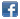 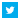 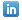 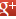 Kinepolis Press Office
Corporate Communication 
Kinepolis Group 



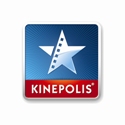 